The purpose of the Ada County/EMS Development Impact Fee Advisory Committee is to assist the Board of Ada County Commissioners in the adoption, implementation and updates to the Ada County Development Impact Fee Study and Capital Improvement Plan. The Committee also make recommendations on how the funds collected from development impact fees should be used and when assumptions or studies need to be updated. 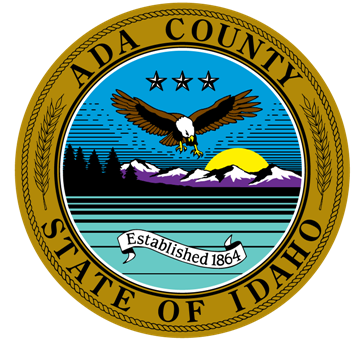 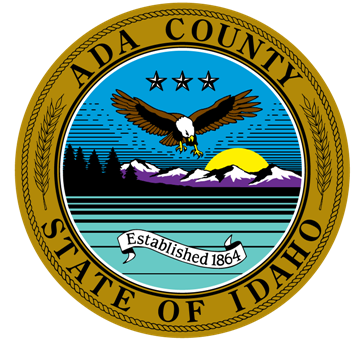 AGENDA FOR September 28, 2023, 4:00 P.M.VIRTUAL Or in PERSON MEETING The meeting will be conducted at 200 W Front Street, Development Services Office and/or via WebEx Video Conference.  If you would like to participate by phone or video, please contact Leon Letson.  He can be reached at lletson@adacounty.id.org or (208) 287-7950. CALL TO ORDER – ROLL CALL & INTRODUCTION OF GUESTSAGENDA ADDITIONS / CHANGESNEW BUSINESS:Election of Chair (and Vice Chair, if necessary).Review Updated Ada County Development Impact Fees.Review Updated Star Fire District Development Impact Fees.Review of Updated Melba Fire District Development Impact Fees.UNFINISHED BUSINESS:APPROVAL OF MINUTES:May 25, 2023 meeting minutesADJOURNMENT – Next Scheduled Meeting: October 26, 2023 (fourth Thursday of the month), 4:00 p.m.ADA COUNTY/ ADA COUNTY AMBULANCE DISTRICT (EMS) DEVELOPMENT IMPACT FEE ADVISORY COMMITTEEADA COUNTY/ ADA COUNTY AMBULANCE DISTRICT (EMS) DEVELOPMENT IMPACT FEE ADVISORY COMMITTEEADA COUNTY/ ADA COUNTY AMBULANCE DISTRICT (EMS) DEVELOPMENT IMPACT FEE ADVISORY COMMITTEEADA COUNTY/ ADA COUNTY AMBULANCE DISTRICT (EMS) DEVELOPMENT IMPACT FEE ADVISORY COMMITTEE	200 W. Front Street	Boise, Idaho  83702	P. (208) 287-7900	F. (208) 287-7909(Open Seat) - Chair(Open Seat)Natalie MacLachlinDavid YorgasonNicolette Kimmel - Vice ChairChris FindlayGordon TrounsonMembersMembersMembersMembersGuestsGuestsStaff Staff Nicolette KimmelGordon TrounsonColin McAweeneyLeon Letson, StaffNatalie MacLachlinShelly BuchananBrianna Bustos, StaffDavid YorgasonChris Findlay